De nouveaux liens  intéressants pour les petits et les moyens :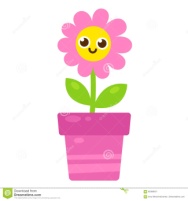 ACTIVITES  EN  FAMILLEhttps://my.unicef.fr/contenu/confinement-des-idees-pour-s-amuser-en-famille-la-maison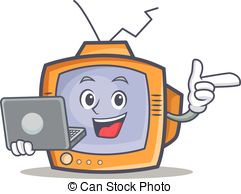 FILMShttps://www.films-pour-enfants.com/films-enfants-3-ans.htmlDOCUMENTAIREShttp://www.larecredesptitsloups.fr/category/documentaire-pour-maternelles-et-documentaire-animalier-pour-tout-petit/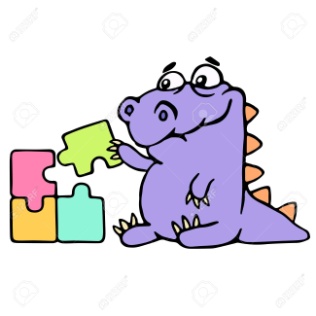 PUZZLES  EN  LIGNEhttps://tipirate.net/puzzles                                                JEUX  DE  LOGIQUE  EN  LIGNE                                                   https://lululataupe.com/